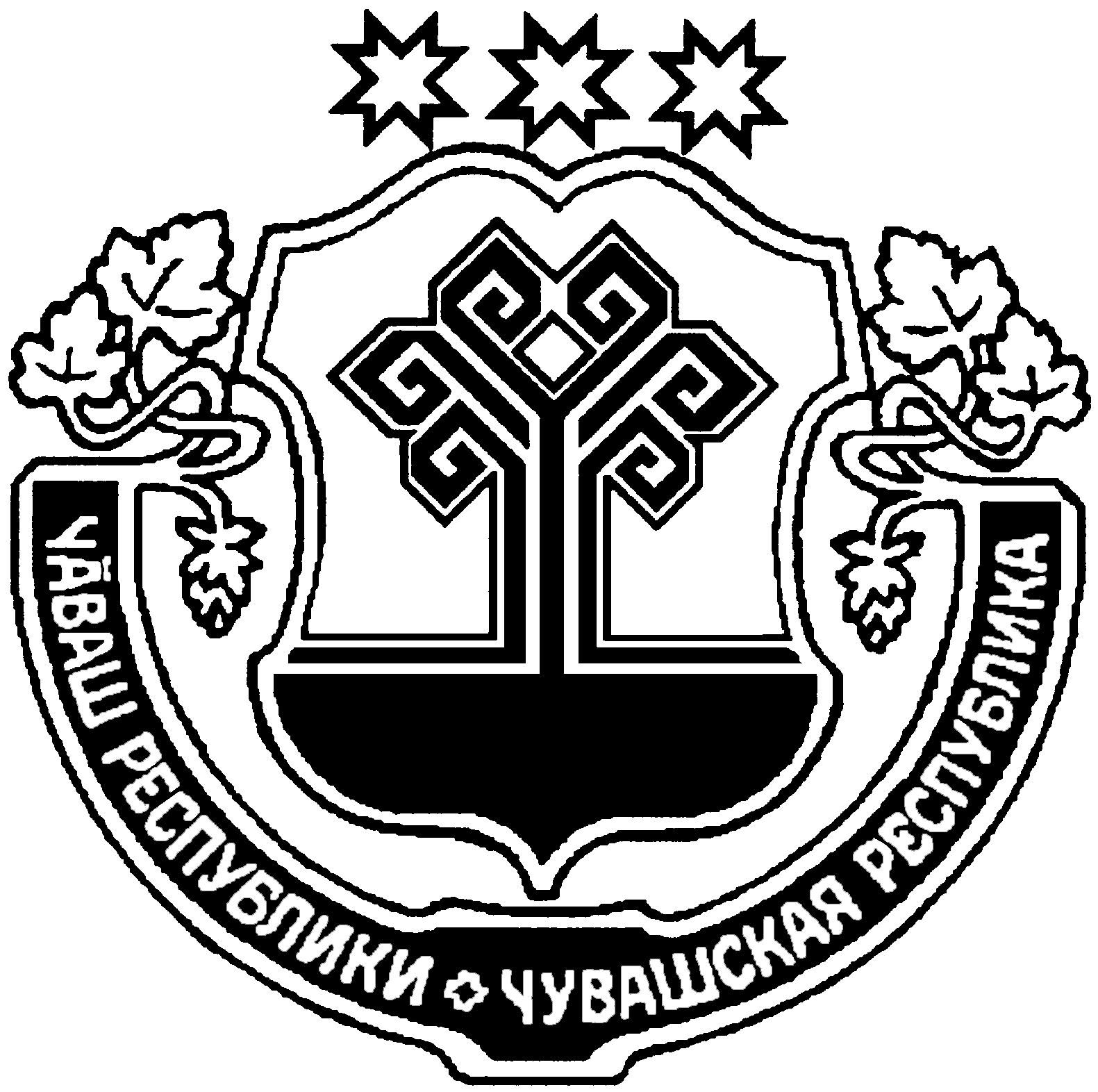 О назначении публичных слушанийпо проекту Правил землепользования и застройки Нижнекумашкинского сельского поселения Шумерлинскогорайона Чувашской Республики     В соответствии  со статьей 28 Федерального Закона от 06.10.2003 г. № 131-ФЗ «Об общих принципах организации местного самоуправления в Российской Федерации», со статьей 31 Градостроительного Кодекса РФ от 29.12.2004 № 190-ФЗ, Законом Чувашской Республики «О регулировании градостроительной деятельности в Чувашской Республике», Уставом Нижнекумашкинского сельского поселения администрация Нижнекумашкинского сельского поселения постановляет:1. Провести публичные слушания по теме «Обсуждение проекта внесения изменений в правила землепользования и застройки Нижнекумашкинского сельского поселения» 01 декабря 2020 г.  в 16-00 час в администрации Нижнекумашкинского сельского поселения  по адресу: с. Нижняя Кумашка, ул. Луговая, д. 31;2. Утвердить состав комиссии по подготовке внесения изменений в правила землепользования и застройки Нижнекумашкинского сельского поселения в составе:- Губанова В.В. – председатель комиссии, - глава Нижнекумашкинского сельского поселения- Долгова З.Ф. – зам. председателя комиссии,  начальника отдела строительства, дорожного хозяйства и ЖКХ – Главный архитектор Шумерлинского района (по согласованию)- Чашкина Л.А. – ведущий специалист-эксперт администрации Нижнекумашкинского сельского поселения, секретарь комиссии- Романова В.Л. – заместитель начальника отдела экономики, земельных и имущественных отношений администрации Шумерлинского района (по согласованию)- Крымова Л.В. – специалист-эксперт отдела строительства, дорожного хозяйства и ЖКХ администрации Шумерлинского района, (по согласованию)- Архипова Н.М. - депутат Собрания депутатов Нижнекумашкинского сельского поселения Шумерлинского района Чувашской Республики (по согласованию).           - Хуморова Н.Н.-  специалист администрации Нижнекумашкинского сельского поселения3. Комиссии по подготовке проекта правил землепользования и застройки Нижнекумашкинского сельского поселения обеспечить: 3.1 организацию и проведение публичных слушаний;3.2 соблюдение требований законодательства, правовых актов Нижнекумашкинского сельского поселения по организации и проведению публичных слушаний;3.3 информирование граждан о дате, времени и месте проведения публичных слушаний;3.4 размещение документации (экспозиция) по теме публичных слушаний для предварительного ознакомления по адресу: с. Нижняя Кумашка, ул. Луговая, д. 31;3.5 своевременную подготовку и опубликование заключения о результатах публичных слушаний в средствах массовой информации;3.6 размещение постановления и сообщения о проведении публичных слушаний  в средствах массовой информации и на сайте в сети «Интернет».4. Заинтересованные лица вправе до 01.12.2020 г. представить свои предложения и замечания по теме публичных слушаний в администрацию  Нижнекумашкинского сельского поселения  по адресу: с. Нижняя Кумашка, ул. Луговая, д. 31;5. Опубликовать в издании «Вестник Нижнекумашкинского сельского поселения Шумерлинского района» настоящее постановление, проект решения о внесении изменений в Устав Нижнекумашкинского сельского поселения и порядок внесения предложений (Приложение к постановлению). 6. Контроль за исполнением настоящего постановление оставляю за собой.Глава администрации Нижнекумашкинскогосельского поселения                                                                                В.В. ГубановаПриложениек постановлению главы Нижнекумашкинского сельского поселения Шумерлинского районаот 30.09.2020   № 67П О Р Я Д О Квнесения предложенийПредложения по проекту решения о внесении изменений в Правила землепользования и застройки Нижнекумашкинского сельского поселения Шумерлинского района принимаются в администрации Нижнекумашкинского сельского поселения по адресу: 429102, с. Нижняя Кумашка, ул. Луговая, д. 31.Предложения по проекту решения могут быть внесены в письменном виде, в том числе путем направления писем и телеграмм, устно при непосредственном обращении в администрацию Нижнекумашкинского сельского поселения, или по телефону 60-7-31.         В предложении по проекту решения должны содержаться следующие сведения: фамилия, имя, отчество и адрес лица, направившего предложение, однозначно выраженное мнение, не допускающее двоякого толкования, о внесении каких-либо изменений в проект.ЧĂВАШ  РЕСПУБЛИКИЧУВАШСКАЯ РЕСПУБЛИКА ÇĚМĚРЛЕ РАЙОНĚНАНАТ КĂМАША ЯЛ ПОСЕЛЕНИЙĚН АДМИНИСТРАЦИЙĚ  ЙЫШĂНУ30.09.2020   67 №Анат Кăмаша салиАДМИНИСТРАЦИЯ    НИЖНЕКУМАШКИНСКОГО   СЕЛЬСКОГО ПОСЕЛЕНИЯШУМЕРЛИНСКОГО РАЙОНА ПОСТАНОВЛЕНИЕ30.09.2020   № 67село Нижняя Кумашка